Department of Biology & BiotechnologyCourse Description : This course emphasizes on theBasic principles of Animal Form and Function, Homeostasis, Metabolic Rate, Chemical Signals, Digestive Systems, Transport Systems, defenses against infection, Osmoregulation and Excretion, Reproductive systems, Electrical signals, Sensation and movement.Text Book: Biology,by N. A. Campbell, J. B. Reece and others.11th edition, Pearson                                                                  Education Limited Edinburgh, 2017          References:- Biology, by N. A. Campbell, J. B. Reece and others.10th edition,Pearson Educational Limited, Edinburgh, 2013                                - Biology, by Sylvia S. Mader, 11thedition, Mc Graw Hill, 2013                                - https://www.masteringbiology.comMajor Topics Covered:*Contact Hours include lectures, quizzes and exams.Specific Outcomes of Instruction (Course Learning Outcomes):After completing this course units, the students will be able to:*(SO) = Student Outcomes Addressed by the Course.Student Outcomes (SO) Addressed by the Course:Grading Plan:General Notes:(Attendance Policy) students are expected to attend every class and arrive on time in compliance with HU regulations. In case you find yourself in a situation that prevents you from attending class or exam, you have to inform your instructor. If you miss more than 6 classes for the (Sunday, Tuesday, and Thursday model) or 4 classes for the (Monday and Wednesday Model), you cannot pass the course. Makeup excuses will be accepted only for very limited justified cases, such as illness and emergencies. Changing your section without informing your instructors is not accepted at all.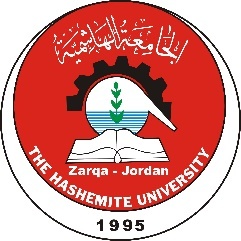        Hashemite UniversityFaculty of ScienceCourse SyllabusCourse Title:  General Biology (2)Course Number: 110104102Pre-requisite: 110108105Credit Hours: 3Designation: : CompulsoryInstructor: Rajaa AbueidehInstructor's E-mail: raj@hu.edu.joOffice Location: Bio-103 &/orInternet Home Page: staff.hu.edu.jo/rajaaHerbarium Lab. at Herbarium buildingOffice Hours:   9 -10 Sunday, 9.30-10.30 Wednesday  , 10-11 ThursdayOffice Hours:   9 -10 Sunday, 9.30-10.30 Wednesday  , 10-11 ThursdayLecture Times: 8-9 (Sunday,Tuesday,Thursday)  Sec.1                           11-12 (Sunday,Tuesday,Thursday)  Sec.2Lecture Times: 8-9 (Sunday,Tuesday,Thursday)  Sec.1                           11-12 (Sunday,Tuesday,Thursday)  Sec.2Lecture Room: Room 201مبنى الحسين الباني     Sec.1                           Room301  مبنى الحسين الباني     Sec.2Lecture Room: Room 201مبنى الحسين الباني     Sec.1                           Room301  مبنى الحسين الباني     Sec.2TopicsChapterIn textNo. of WeeksContact Hours*The Animal Body401.54.5.Animal Digestive Systems421.54.5Animal Transport Systems432.57.5Animal Defenses Against Infection471.54.5Animal Excretory System441.54.5Chemical Signals in Animals 4126Animal Reproductive Systems4526Electrical Signals in Animals481.54.5Total1442Course Learning Outcomes (CLO)(SO*)CLO1.Understand the hierarchy of animal structure by learning the basic features of animal tissues, and organs.(a), (b), (c)CLO2.Differentiate between different animal tissues.(a), (b) CLO3.Correlate the structure of particular types of tissues to their functions.(a), (b)CLO4.Explain the structure and function of the major organ systems in animals (digestive, circulatory, respiratory, immune, excretory, reproductive, endocrine and nervous systems)  (a), (b), (d), (g)CLO5.Correlate the energy requirements of an animal to its size, activity, and environment.(a), (d),(h)CLO6.Compare between Ectotherms and Endotherms based on metabolic rate.(a), (h)CLO7.Understand the feedback control mechanisms in maintaining the internal environment in many animals.(a), (d), (h)CLO8.Develop an understanding of comparative anatomy of animals.(a), (b)CLO9.Explain the role of the nervous system and endocrine system in coordination between different body systems to maintain homeostasis. (a), (g), (h)CLO10.Understand signaling in animals(a), (g), (h)#Outcomes DescriptionContribution#Applied  and Natural Sciences Student OutcomesContribution(a)A broad understanding of the major concepts in the biological sciences.H(b)The ability to recognize the   relationship between structure and function at all levels:  molecular, cellular, and organismal.H(c)The technical and analytical skills to use biological instrumentation and proper laboratory techniques.L(d)The ability to apply methods of scientific inquiry in biology.M(e)An understanding of the role of science in society and the ethical conduct of science.H(f)The ability to communicate effectively M(g)A recognition of the need for, and an ability to engage in life-long learning M(h)A knowledge of contemporary issues HH=High, M= Medium, L=LowH=High, M= Medium, L=LowH=High, M= Medium, L=LowFirst Exam:5th -6th week30 pointsTo be announced by the e-learning centerSecond Exam:10th-11th week30 pointsTo be announced by the e-learning centerFinal Exam:15th-16th week40 pointsTo be announced by the registrar